									WEATHER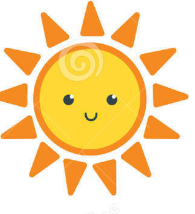 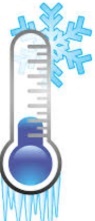 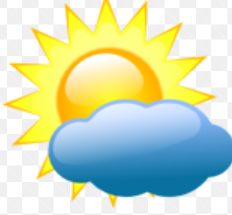 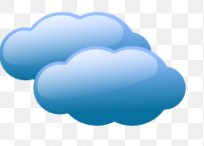 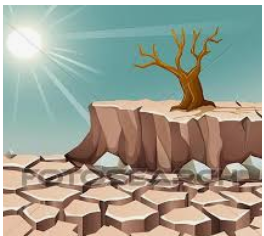 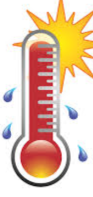 _______________                 2. ________/_______		3. _________/__________	    4. _________________	5. ____________________         6. _________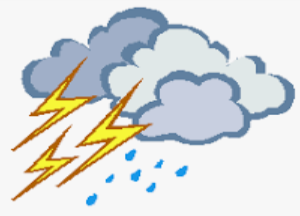 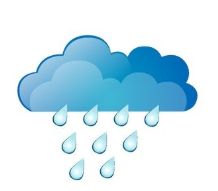 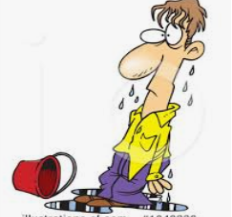 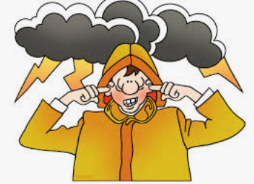 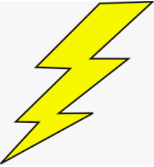 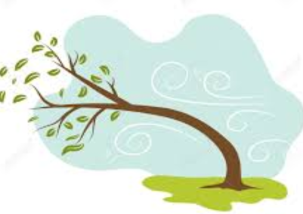 7.  ________________		8. ________________		9. ____________________	10. ________________	11. __________________        12. ________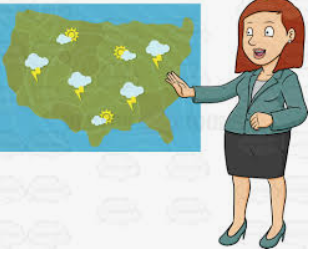 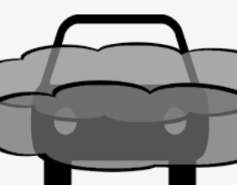 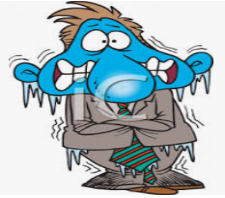 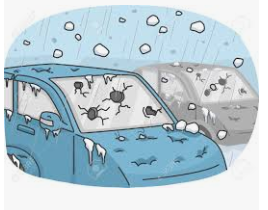 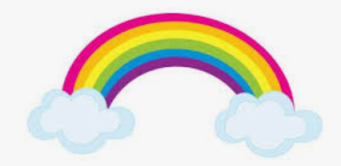 13. _______________		14. _______________	15. __________________	16. ______________	17. _____________________________	EMOTIONS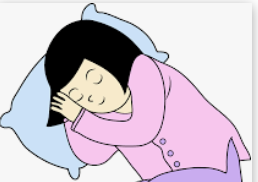 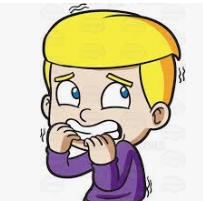 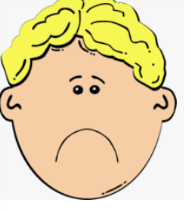 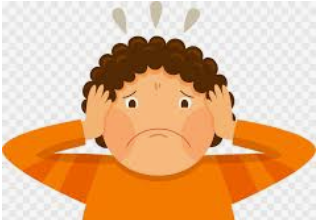 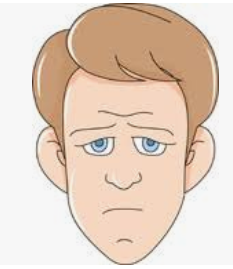 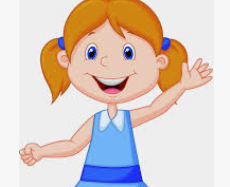 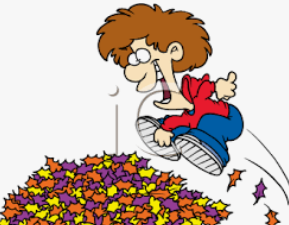 _________________/	19. ________________		20. ____________	      21. ______________          22. ________/	  23.________	  24._______________________________                                                                                                                                                                     _____________